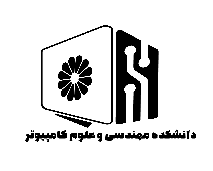 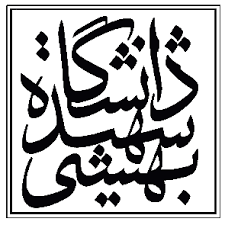 دانشگاه شهید بهشتیدانشکده مهندسی و علوم کامپیوتراطلاعیه دفاعنام استاد راهنما:دکتر یاسر شکفتهنام استاد راهنما:دکتر یاسر شکفتهنام استاد راهنما:دکتر یاسر شکفتهنام دانشجو:علی یزدانی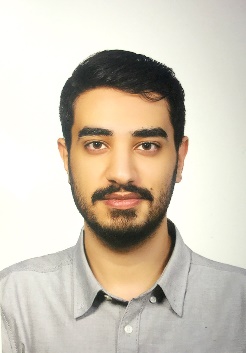 نام دانشجو:علی یزدانیگرایش:هوش مصنوعی، رباتیک و رایانش شناختیرشته: مهندسی کامپیوتررشته: مهندسی کامپیوتررشته: مهندسی کامپیوترمقطع:کارشناسی ارشدتاریخ:30/07/1401تاریخ:30/07/1401تاریخ:30/07/1401نوع دفاع:دفاع پروپوزال□دفاع پایان نامه دفاع رساله دکترا □نوع دفاع:دفاع پروپوزال□دفاع پایان نامه دفاع رساله دکترا □ساعت: 8:30ساعت: 8:30ساعت: 8:30نوع دفاع:دفاع پروپوزال□دفاع پایان نامه دفاع رساله دکترا □نوع دفاع:دفاع پروپوزال□دفاع پایان نامه دفاع رساله دکترا □مکان: دانشکده علوم و مهندسی کامپیوتر مکان: دانشکده علوم و مهندسی کامپیوتر مکان: دانشکده علوم و مهندسی کامپیوتر نوع دفاع:دفاع پروپوزال□دفاع پایان نامه دفاع رساله دکترا □نوع دفاع:دفاع پروپوزال□دفاع پایان نامه دفاع رساله دکترا □عنوان: شناسایی احساس در گفتار فارسی با استفاده از ویژگیهای صوتی و زبانیعنوان: شناسایی احساس در گفتار فارسی با استفاده از ویژگیهای صوتی و زبانیعنوان: شناسایی احساس در گفتار فارسی با استفاده از ویژگیهای صوتی و زبانیعنوان: شناسایی احساس در گفتار فارسی با استفاده از ویژگیهای صوتی و زبانیعنوان: شناسایی احساس در گفتار فارسی با استفاده از ویژگیهای صوتی و زبانیداوران داخلی: دکتر آرمین سلیمی بدرداوران داخلی: دکتر آرمین سلیمی بدرداوران خارجی:دکتر بابک ناصر شریفداوران خارجی:دکتر بابک ناصر شریفداوران خارجی:دکتر بابک ناصر شریفچکیده:شناسایی احساسات در گفتار (SER) یکی از مهمترین روشهای ادراکی انسان در درک موقعیت و نحوه تعامل با دیگران است، از این رو در سالهای اخیر سعی شده است تا با افزودن قابلیت شناسایی احساسات به سیستمهای ارتباطی انسان-ماشین، امکان افزایش بازدهی این سیستمها در برقراری ارتباط مؤثر با انسانها را فراهم نمود. تنها از طریق این ظرفیت، میتوان یک مکالمه معنادار و اصولی بر پایه اعتماد و درک متقابل انسان– ماشین انجام داد. شناسایی احساسات در گفتار به سه دلیل اصلی یک امر چالش برانگیز است: 1)احساس انسانی انتزاعی است و به این معنی است که تشخیص دادن آن دشوار است؛ 2)به طور کلی احساسات انسانی تنها در برخی لحظات خاص در طول یک کلام طولانی قابل تشخیص است؛ 3)داده‌های گفتاری با برچسب احساسی معمولاً محدود است. با وجود اینکه در سالهای اخیر پیشرفت قابل ملاحظهای در شناسایی احساس با استفاده از شبکههای عصبی عمیق صورت گرفته، اما در زبان فارسی، هنوز هم جای پیشرفت وجود دارد. یکی از راهکارهای بهبود عملکرد سیستمهای شناسایی احساس در گفتار، ترکیب اطلاعات صوتی و متنی است. تمرکز ما در این پایان نامه، بر استفاده از ویژگیهای متنی است، به طوری که بتوان آنها را به صورت خودکار از دادگان صوتی استخراج نمود و تلاش شد تا این اطلاعات بتوانند کاراییای در حد اطلاعات دقیق متنی فایل صوتی باشد. آزمایشات مختلفی با استفاده از رویکردهای عمیق بر روی مجموعه داده گفتار احساسی فارسی شریف (ShEMO) انجام شده است. نتایج نشان میدهد استفاده از ویژگیهای متنی به همراه ویژگیهای صوتی، میتواند عملکرد مدل را نسبت به استفاده تنها از ویژگیهای صوتی یا متنی، به طور قابل توجهی بهبود ببخشد. همچنین با بکارگیری مناسب یک سیستم تشخیص گفتار خودکار و بررسی اثر مدلهای زبانی به دست آمده از پیکرههای متنی فارسی قابل دسترس، برخی اشکالات در مجموعه داده مورد نظر نمایان شد که در این پایان نامه به اصلاح آنها نیز پرداخته شده است. در نهایت با ترکیب ویژگیهای صوتی و اطلاعات مربوط به سیستم تشخیص گفتار مانند اطلاعات خروجی دیکدر، اطلاعات مرز کلمات و بکارگیری ویژگیهای پروزودیک کلمات، 72.14% دقت بدون وزن بدست آمد که در مقایسه با نتایج گزارش شده در مقاله پایه مربوط به این مجموعه داده، 13.94% بهبود حاصل شده است.واژگان کلیدی: شناسایی احساسات در گفتار، پردازش گفتار، بازشناسی گفتار، جاسازی کلمات، ویژگیهای پروزودیک، یادگیری عمیقچکیده:شناسایی احساسات در گفتار (SER) یکی از مهمترین روشهای ادراکی انسان در درک موقعیت و نحوه تعامل با دیگران است، از این رو در سالهای اخیر سعی شده است تا با افزودن قابلیت شناسایی احساسات به سیستمهای ارتباطی انسان-ماشین، امکان افزایش بازدهی این سیستمها در برقراری ارتباط مؤثر با انسانها را فراهم نمود. تنها از طریق این ظرفیت، میتوان یک مکالمه معنادار و اصولی بر پایه اعتماد و درک متقابل انسان– ماشین انجام داد. شناسایی احساسات در گفتار به سه دلیل اصلی یک امر چالش برانگیز است: 1)احساس انسانی انتزاعی است و به این معنی است که تشخیص دادن آن دشوار است؛ 2)به طور کلی احساسات انسانی تنها در برخی لحظات خاص در طول یک کلام طولانی قابل تشخیص است؛ 3)داده‌های گفتاری با برچسب احساسی معمولاً محدود است. با وجود اینکه در سالهای اخیر پیشرفت قابل ملاحظهای در شناسایی احساس با استفاده از شبکههای عصبی عمیق صورت گرفته، اما در زبان فارسی، هنوز هم جای پیشرفت وجود دارد. یکی از راهکارهای بهبود عملکرد سیستمهای شناسایی احساس در گفتار، ترکیب اطلاعات صوتی و متنی است. تمرکز ما در این پایان نامه، بر استفاده از ویژگیهای متنی است، به طوری که بتوان آنها را به صورت خودکار از دادگان صوتی استخراج نمود و تلاش شد تا این اطلاعات بتوانند کاراییای در حد اطلاعات دقیق متنی فایل صوتی باشد. آزمایشات مختلفی با استفاده از رویکردهای عمیق بر روی مجموعه داده گفتار احساسی فارسی شریف (ShEMO) انجام شده است. نتایج نشان میدهد استفاده از ویژگیهای متنی به همراه ویژگیهای صوتی، میتواند عملکرد مدل را نسبت به استفاده تنها از ویژگیهای صوتی یا متنی، به طور قابل توجهی بهبود ببخشد. همچنین با بکارگیری مناسب یک سیستم تشخیص گفتار خودکار و بررسی اثر مدلهای زبانی به دست آمده از پیکرههای متنی فارسی قابل دسترس، برخی اشکالات در مجموعه داده مورد نظر نمایان شد که در این پایان نامه به اصلاح آنها نیز پرداخته شده است. در نهایت با ترکیب ویژگیهای صوتی و اطلاعات مربوط به سیستم تشخیص گفتار مانند اطلاعات خروجی دیکدر، اطلاعات مرز کلمات و بکارگیری ویژگیهای پروزودیک کلمات، 72.14% دقت بدون وزن بدست آمد که در مقایسه با نتایج گزارش شده در مقاله پایه مربوط به این مجموعه داده، 13.94% بهبود حاصل شده است.واژگان کلیدی: شناسایی احساسات در گفتار، پردازش گفتار، بازشناسی گفتار، جاسازی کلمات، ویژگیهای پروزودیک، یادگیری عمیقچکیده:شناسایی احساسات در گفتار (SER) یکی از مهمترین روشهای ادراکی انسان در درک موقعیت و نحوه تعامل با دیگران است، از این رو در سالهای اخیر سعی شده است تا با افزودن قابلیت شناسایی احساسات به سیستمهای ارتباطی انسان-ماشین، امکان افزایش بازدهی این سیستمها در برقراری ارتباط مؤثر با انسانها را فراهم نمود. تنها از طریق این ظرفیت، میتوان یک مکالمه معنادار و اصولی بر پایه اعتماد و درک متقابل انسان– ماشین انجام داد. شناسایی احساسات در گفتار به سه دلیل اصلی یک امر چالش برانگیز است: 1)احساس انسانی انتزاعی است و به این معنی است که تشخیص دادن آن دشوار است؛ 2)به طور کلی احساسات انسانی تنها در برخی لحظات خاص در طول یک کلام طولانی قابل تشخیص است؛ 3)داده‌های گفتاری با برچسب احساسی معمولاً محدود است. با وجود اینکه در سالهای اخیر پیشرفت قابل ملاحظهای در شناسایی احساس با استفاده از شبکههای عصبی عمیق صورت گرفته، اما در زبان فارسی، هنوز هم جای پیشرفت وجود دارد. یکی از راهکارهای بهبود عملکرد سیستمهای شناسایی احساس در گفتار، ترکیب اطلاعات صوتی و متنی است. تمرکز ما در این پایان نامه، بر استفاده از ویژگیهای متنی است، به طوری که بتوان آنها را به صورت خودکار از دادگان صوتی استخراج نمود و تلاش شد تا این اطلاعات بتوانند کاراییای در حد اطلاعات دقیق متنی فایل صوتی باشد. آزمایشات مختلفی با استفاده از رویکردهای عمیق بر روی مجموعه داده گفتار احساسی فارسی شریف (ShEMO) انجام شده است. نتایج نشان میدهد استفاده از ویژگیهای متنی به همراه ویژگیهای صوتی، میتواند عملکرد مدل را نسبت به استفاده تنها از ویژگیهای صوتی یا متنی، به طور قابل توجهی بهبود ببخشد. همچنین با بکارگیری مناسب یک سیستم تشخیص گفتار خودکار و بررسی اثر مدلهای زبانی به دست آمده از پیکرههای متنی فارسی قابل دسترس، برخی اشکالات در مجموعه داده مورد نظر نمایان شد که در این پایان نامه به اصلاح آنها نیز پرداخته شده است. در نهایت با ترکیب ویژگیهای صوتی و اطلاعات مربوط به سیستم تشخیص گفتار مانند اطلاعات خروجی دیکدر، اطلاعات مرز کلمات و بکارگیری ویژگیهای پروزودیک کلمات، 72.14% دقت بدون وزن بدست آمد که در مقایسه با نتایج گزارش شده در مقاله پایه مربوط به این مجموعه داده، 13.94% بهبود حاصل شده است.واژگان کلیدی: شناسایی احساسات در گفتار، پردازش گفتار، بازشناسی گفتار، جاسازی کلمات، ویژگیهای پروزودیک، یادگیری عمیقچکیده:شناسایی احساسات در گفتار (SER) یکی از مهمترین روشهای ادراکی انسان در درک موقعیت و نحوه تعامل با دیگران است، از این رو در سالهای اخیر سعی شده است تا با افزودن قابلیت شناسایی احساسات به سیستمهای ارتباطی انسان-ماشین، امکان افزایش بازدهی این سیستمها در برقراری ارتباط مؤثر با انسانها را فراهم نمود. تنها از طریق این ظرفیت، میتوان یک مکالمه معنادار و اصولی بر پایه اعتماد و درک متقابل انسان– ماشین انجام داد. شناسایی احساسات در گفتار به سه دلیل اصلی یک امر چالش برانگیز است: 1)احساس انسانی انتزاعی است و به این معنی است که تشخیص دادن آن دشوار است؛ 2)به طور کلی احساسات انسانی تنها در برخی لحظات خاص در طول یک کلام طولانی قابل تشخیص است؛ 3)داده‌های گفتاری با برچسب احساسی معمولاً محدود است. با وجود اینکه در سالهای اخیر پیشرفت قابل ملاحظهای در شناسایی احساس با استفاده از شبکههای عصبی عمیق صورت گرفته، اما در زبان فارسی، هنوز هم جای پیشرفت وجود دارد. یکی از راهکارهای بهبود عملکرد سیستمهای شناسایی احساس در گفتار، ترکیب اطلاعات صوتی و متنی است. تمرکز ما در این پایان نامه، بر استفاده از ویژگیهای متنی است، به طوری که بتوان آنها را به صورت خودکار از دادگان صوتی استخراج نمود و تلاش شد تا این اطلاعات بتوانند کاراییای در حد اطلاعات دقیق متنی فایل صوتی باشد. آزمایشات مختلفی با استفاده از رویکردهای عمیق بر روی مجموعه داده گفتار احساسی فارسی شریف (ShEMO) انجام شده است. نتایج نشان میدهد استفاده از ویژگیهای متنی به همراه ویژگیهای صوتی، میتواند عملکرد مدل را نسبت به استفاده تنها از ویژگیهای صوتی یا متنی، به طور قابل توجهی بهبود ببخشد. همچنین با بکارگیری مناسب یک سیستم تشخیص گفتار خودکار و بررسی اثر مدلهای زبانی به دست آمده از پیکرههای متنی فارسی قابل دسترس، برخی اشکالات در مجموعه داده مورد نظر نمایان شد که در این پایان نامه به اصلاح آنها نیز پرداخته شده است. در نهایت با ترکیب ویژگیهای صوتی و اطلاعات مربوط به سیستم تشخیص گفتار مانند اطلاعات خروجی دیکدر، اطلاعات مرز کلمات و بکارگیری ویژگیهای پروزودیک کلمات، 72.14% دقت بدون وزن بدست آمد که در مقایسه با نتایج گزارش شده در مقاله پایه مربوط به این مجموعه داده، 13.94% بهبود حاصل شده است.واژگان کلیدی: شناسایی احساسات در گفتار، پردازش گفتار، بازشناسی گفتار، جاسازی کلمات، ویژگیهای پروزودیک، یادگیری عمیقچکیده:شناسایی احساسات در گفتار (SER) یکی از مهمترین روشهای ادراکی انسان در درک موقعیت و نحوه تعامل با دیگران است، از این رو در سالهای اخیر سعی شده است تا با افزودن قابلیت شناسایی احساسات به سیستمهای ارتباطی انسان-ماشین، امکان افزایش بازدهی این سیستمها در برقراری ارتباط مؤثر با انسانها را فراهم نمود. تنها از طریق این ظرفیت، میتوان یک مکالمه معنادار و اصولی بر پایه اعتماد و درک متقابل انسان– ماشین انجام داد. شناسایی احساسات در گفتار به سه دلیل اصلی یک امر چالش برانگیز است: 1)احساس انسانی انتزاعی است و به این معنی است که تشخیص دادن آن دشوار است؛ 2)به طور کلی احساسات انسانی تنها در برخی لحظات خاص در طول یک کلام طولانی قابل تشخیص است؛ 3)داده‌های گفتاری با برچسب احساسی معمولاً محدود است. با وجود اینکه در سالهای اخیر پیشرفت قابل ملاحظهای در شناسایی احساس با استفاده از شبکههای عصبی عمیق صورت گرفته، اما در زبان فارسی، هنوز هم جای پیشرفت وجود دارد. یکی از راهکارهای بهبود عملکرد سیستمهای شناسایی احساس در گفتار، ترکیب اطلاعات صوتی و متنی است. تمرکز ما در این پایان نامه، بر استفاده از ویژگیهای متنی است، به طوری که بتوان آنها را به صورت خودکار از دادگان صوتی استخراج نمود و تلاش شد تا این اطلاعات بتوانند کاراییای در حد اطلاعات دقیق متنی فایل صوتی باشد. آزمایشات مختلفی با استفاده از رویکردهای عمیق بر روی مجموعه داده گفتار احساسی فارسی شریف (ShEMO) انجام شده است. نتایج نشان میدهد استفاده از ویژگیهای متنی به همراه ویژگیهای صوتی، میتواند عملکرد مدل را نسبت به استفاده تنها از ویژگیهای صوتی یا متنی، به طور قابل توجهی بهبود ببخشد. همچنین با بکارگیری مناسب یک سیستم تشخیص گفتار خودکار و بررسی اثر مدلهای زبانی به دست آمده از پیکرههای متنی فارسی قابل دسترس، برخی اشکالات در مجموعه داده مورد نظر نمایان شد که در این پایان نامه به اصلاح آنها نیز پرداخته شده است. در نهایت با ترکیب ویژگیهای صوتی و اطلاعات مربوط به سیستم تشخیص گفتار مانند اطلاعات خروجی دیکدر، اطلاعات مرز کلمات و بکارگیری ویژگیهای پروزودیک کلمات، 72.14% دقت بدون وزن بدست آمد که در مقایسه با نتایج گزارش شده در مقاله پایه مربوط به این مجموعه داده، 13.94% بهبود حاصل شده است.واژگان کلیدی: شناسایی احساسات در گفتار، پردازش گفتار، بازشناسی گفتار، جاسازی کلمات، ویژگیهای پروزودیک، یادگیری عمیق